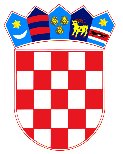 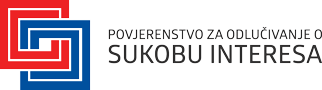 REPUBLIKA  HRVATSKAPovjerenstvo za odlučivanje      o sukobu interesaBroj: 711-I-1914-R-260/22-14-23Zagreb, 27. rujna 2022. DOKUMENTACIJA O NABAVIu otvorenom postupku javne nabave usluga razvoja, implementacije, migracije podataka i održavanja novog informacijskog sustava Povjerenstva za odlučivanje o sukobu interesa NARUČITELJ: POVJERENSTVO ZA ODLUČIVANJE O SUKOBU INTERESA          Ulica kneza Mislava 11/3                       10 000 Zagreb                       OIB: 60383416394 Zagreb, rujan 2022.SADRŽAJ1. Opći podaci1.1. Podaci o naručitelju1.2. Podaci o kontakt osobi zaduženoj za kontakt s ponuditeljima1.3. Evidencijski broj nabave1.4. Gospodarski subjekti s kojima je naručitelj u sukobu interesa1.5. Vrsta postupka javne nabave1.6. Procijenjena vrijednost nabave1.7. Vrsta ugovora o javnoj nabavi1.8. Navod sklapa li se ugovor o javnoj nabavi ili okvirni sporazum1.9. Dinamički sustav nabave1.10. Navod provodi li se elektronička dražba1.11. Izvješće o provedenom savjetovanju sa zainteresiranim gospodarskim subjektima2. Podaci o predmetu nabave2.1. Opis predmeta nabave2.2. Opis i oznaka grupa predmeta nabave2.3. Količina predmeta nabave2.4. Tehničke specifikacije i troškovnik2.5. Mjesto izvršenja ugovora2.6. Rok početka i završetka izvršenja ugovora 2.7. Opcije i moguća obnavljanja ugovora3. Osnove za isključenje gospodarskog subjekta3.1. Obvezne osnove za isključenje gospodarskog subjekta i dokumenti kojima se dokazuje da ne postoje osnove za isključenje4. Kriteriji za odabir gospodarskog subjekta (uvjeti sposobnosti)4.1. Sposobnost za obavljanje profesionalne djelatnosti 4.2. Ekonomska i financijska sposobnost4.3. Tehnička i stručna sposobnost4.4. Oslanjanje na sposobnost drugih gospodarskih subjekata4.5. Uvjeti sposobnosti u slučaju zajednice gospodarskih subjekata5. ESPD obrazac6. Podaci o ponudi6.1. Sadržaj i način izrade ponude6.2. Način dostave ponude6.3. Varijante ponude6.4. Način određivanja cijene ponude6.5. Valuta ponude6.6. Kriterij za odabir ponude6.7. Jezik i pismo na kojem se izrađuje ponuda6.8. Rok valjanosti ponude6.9. Izmjena i/ili dopuna ponude i odustajanje od ponude7. Ostale odredbe7.1. Zajednica gospodarskih subjekata7.2. Podugovaratelji7.3. Provjera ponuditelja7.4. Pojašnjenje i upotpunjavanje dokumenata7.5. Jamstva7.5.1. Jamstvo za ozbiljnost ponude7.5.2. Jamstvo za uredno ispunjenje ugovora o javnoj nabavi7.6. Datum, vrijeme i mjesto dostave ponuda i otvaranja ponuda7.7. Dodatne informacije, objašnjenja i/ili izmjene dokumentacije o nabavi7.8. Rok za donošenje odluke o odabiru7.9. Rok, način i uvjeti plaćanja7.10. Rok za izjavljivanje žalbe na dokumentaciju o nabavi te naziv i adresa žalbenog tijela7.11. Tajnost podataka7.12. Posebni uvjeti za izvršenje ugovora o javnoj nabavi7.13. Izmjene ugovora o javnoj nabaviPRILOZI: Prilog I. Tehnička specifikacijaPrilog II. TroškovnikPrilog III. ESPD obrazac verzija 1Prilog IV. ESPD obrazac verzija 2OPĆI PODACI Podaci o naručiteljuPovjerenstvo za odlučivanje o sukobu interesa (u daljnjem tekstu: Povjerenstvo)Sjedište: Ulica kneza Mislava 11/3, 10 000 ZagrebOIB: 60383416394Telefon: +385 1 5559 527Telefaks: +385 1 5559 407Mrežna stranica: www.sukobinteresa.hrE-mail: info@sukobinteresa.hr1.2. Podaci o kontakt osobi zaduženoj za kontakt s ponuditeljima Kontakt osoba: Majda Uzelac, predstojnica Ureda PovjerenstvaKomunikacija i svaka druga razmjena informacija između naručitelja i gospodarskih subjekata može se obavljati isključivo na hrvatskom jeziku, putem sustava Elektroničkog oglasnika javne nabave Republike Hrvatske (u daljnjem tekstu: EOJN RH) modul Pitanja/Pojašnjenja dokumentacije o nabavi.Detaljne upute o načinu komunikacije između gospodarskih subjekata i naručitelja u roku za dostavu ponuda putem sustava EOJN RH-a dostupne su na stranicama Oglasnika, na adresi: https://eojn.nn.hr. Evidencijski broj nabaveEvidencijski broj nabave: MN-8/22 Gospodarski subjekti s kojima je naručitelj u sukobu interesaU smislu članaka 76. i 77. Zakona o javnoj nabavi, a vezano za ovaj postupak javne nabave, naručitelj ne smije sklopiti ugovor o javnoj nabavi sa sljedećim gospodarskim subjektima (u svojstvu ponuditelja, člana zajednice ponuditelja, podugovaratelja):- M TRANSPORTI I OTPREMNIŠTVO d.o.o. iz Zagreba, Rebar 23, OIB: 13785966893;- TE-MARINE d.o.o. iz Zagreba, Trg svibanjskih žrtava 1995. Br. 2, OIB 58003854845;- MANUFAKTURA j.d.o.o. iz Zagreba, Kuhačeva 9, OIIB: 04705051663;- PROFLEX j.d.o.o. iz Zagreba, Kuhačeva 9, OIB: 22720204296;- HOT BOX j.d.o.o. iz Zagreba, Kuhačeva 9, OIB: 65809436693;- MERIDIAN NEKRETNINE d.o.o. iz Zagreba, Wickerhauserova 14, OIB: 56475440670;- BRINTEL d.o.o. iz Zagreba, Kolarova 13, OIB: 12409719256;- Odvjetnički ured Hrvoje Matić, Zagreb, Petrova 182, OIB: 42148932429 (u odnosu na nabavu usluga koje nisu člankom 30. Zakona o javnoj nabavi izuzete od primjene toga Zakona); - VULIN I ILEKOVIĆ d.o.o. iz Zagreba, Cvjetna cesta 21, OIB: 81771295652;- QUEEN CRUISES d.o.o. iz Splita, Mediteranskih igara 5, OIB: 05950305179;- DOMIDUS PRIME d.o.o. iz Zagreba, Motovunska 4 b, OIB:14751580011.1.5. Vrsta postupka javne nabaveOtvoreni postupak javne nabave male vrijednosti.1.6. Procijenjena vrijednost nabaveProcijenjena vrijednost nabave iznosi 600.000,00 kn bez PDV-a.1.7. Vrsta ugovora o javnoj nabaviUgovor o javnoj nabavi usluga.1.8. Navod sklapa li se ugovor o javnoj nabavi ili okvirni sporazumNakon što odluka o odabiru najpovoljnije ponude gospodarskog subjekta postane izvršna, s jednim odabranim gospodarskim subjektom naručitelj će sklopiti ugovor o javnoj nabavi usluga, sukladno uvjetima i zahtjevima iz ove Dokumentacije o nabavi.1.9. Dinamički sustav nabaveNe uspostavlja se dinamički sustav nabave.1.10. Navod provodi li se elektronička dražbaNe provodi se elektronička dražba.1.11. Izvješće o provedenom savjetovanju sa zainteresiranim gospodarskim subjektimaSavjetovanje sa zainteresiranim gospodarskim subjektima nije provedeno.PODACI O PREDMETU NABAVE Opis predmeta nabavePredmet nabave su usluge razvoja, implementacije, migracije podataka i održavanja novog informacijskog sustava Povjerenstva. Informacijski sustav Povjerenstva uspostavit će se na novoj održivoj tehnološkoj platformi koja omogućava servisno povezivanje s drugim državnim registrima putem Državne servisne sabirnice (eng. Government Service Bus – u daljnjem tekstu: GSB) te će se unaprijediti informatička potpora u poslovnim procesima Povjerenstva, uspostavit će se informacijski sustav Povjerenstva, aplikacija za uredsko poslovanje u skladu s odredbama Uredbe o uredskom poslovanju (“Narodne novine”, broj 75/21.), migrirat će se podaci iz starog u novi sustav te će biti uspostavljeno redovito i adaptivno održavanje sustava.CPV oznaka: 72211000-7Nova informatička platforma, odnosno sustav mora podržavati sve poslovne procese Povjerenstva što u bitnome obuhvaća: Upisnik za zaprimanje pismena, imovinskih kartica obveznika (dužnosnika) i izlazne dokumente, Očevidnik za izradu i obradu internih word dokumenata, Sustav objave dokumenata na mrežnoj stranici Povjerensva, Aplikacija za pregled i pretraživanje dokumenata, uz doradu digitalizacije arhiveDigitalni registri obveznika i pravnih osoba u kojima obnašaju dužnost uz povezivanje podataka obveznika u registru s korisničkim računom svakog obveznika i sustavom i obrascem imovinske kartice na web stranici Povjerenstva, Aplikacija koja prati protek rokova za podnošenje imovinskih kartica za svakog pojedinog obveznika (3000-4000 osoba) uz što je povezan i sustav automatskih podsjetnika obveznicima (mailom) za početak i kraj rokova za podnošenje imovinskih kartica te za podnošenje imovinskih kartica u fizičkom obliku, Razrađene preglednike svih podnesenih imovinskih kartica te dodatne preglednike imovinskih podataka preuzetih preko Državne sabirnice ili izravno iz registara nadležnih tijela (Porezna uprava, Evidencije prihoda i dohodaka, registri vozila, SKDD, sudski registar, digitalne zemljišne knjige i katastar i slično) Sustav i preglednik automatske provjere odnosno usporedbe podataka iz imovinske kartice i podataka iz registara koji se mogu obrađivati te prikaz rezultata te provjere.Službena mrežna stranica Povjerenstva je povezana s postojećim informatičkim sustavom odnosno platformom za uredsko poslovanje kroz aplikacije za objavu akata Povjerenstva i objavu elektroničkih imovinskih kartica. Nova informatička platforma mora se povezati s mrežnom stranicom i sa sustavom elektroničkog obrasca imovinske kartice na isti način kao i postojeća. Nadalje, kroz novu platformu mora se primijeniti Uredba o uredskom poslovanju te ostvariti digitalizacija arhive i određena poboljšanja postojećih rješenja u platformi.Nova informatička platforma mora biti funkcionalno i informatički u potpunosti kompatibilna odnosno sposobna za prihvat i obradu podataka iz javnih registara koji su migrirani (ili će se uskoro migrirati) na GSB te iz javnih registara na koje će informatička platforma naručitelja ostati izravno povezana. Opis i oznaka grupa predmeta nabavePredmet nabave nije podijeljen po grupama ili dijelovima predmeta nabave. Količina predmeta nabaveKoličina predmeta nabave određena je Troškovnikom koji je izdvojen u zaseban dokument – Prilog II. ove Dokumentacije. Troškovnik i tehničke specifikacijeTehničke specifikacije su izdvojene na nestandardiziranom obrascu u Word formatu - Prilog I. ove Dokumentacije.Troškovnik je izdvojen na nestandardiziranom obrascu u xlsx formatu – Prilog II. ove Dokumentacije.Gospodarski subjekt je obvezan ispuniti sljedeće stupce Troškovnika: “JEDINIČNA CIJENA U HRK (BEZ PDV-A)” i “UKUPNA CIJENA U HRK (BEZ PDV-A)” te sljedeće retke “Cijena ponude bez PDV-a:”, “PDV 25%:” i “Ukupna cijena ponude s PDV-om:”. Navedene stavke Troškovnika popunjavaju se brojkama, zaokruženo na dvije decimale. U Troškovniku se ne smiju mijenjati zadani elementi. Mjesto izvršenja ugovoraPoslovni prostori naručitelja te prostori pružatelja usluga (odabranog ponuditelja). Rok početka i završetka izvršenja ugovora Ugovor o javnoj nabavi usluga izvršava se 24 mjeseca počevši od njegova sklapanja prema vremenskom planu iz točke 5. Priloga I. ove Dokumentacije.  Opcije i moguća obnavljanja ugovoraOpcije i moguća obnavljanja ugovora nisu primjenjivi.3. OSNOVE ZA ISKLJUČENJE GOSPODARSKOG SUBJEKTA3.1. Obvezne osnove za isključenje gospodarskog subjekta i dokumenti kojima se dokazuje da ne postoje osnove za isključenjeA. Naručitelj će isključiti gospodarskog subjekta iz postupka javne nabave ako utvrdi:Da je gospodarski subjekt koji ima poslovni nastan u Republici Hrvatskoj ili osoba koja je član upravnog, upravljačkog ili nadzornog tijela ili ima ovlasti zastupanja, donošenja odluka ili nadzora toga gospodarskog subjekta i koja je državljanin Republike Hrvatske pravomoćnom presudom osuđena za:a) sudjelovanje u zločinačkoj organizaciji, na temelju– članka 328. (zločinačko udruženje) i članka 329. (počinjenje kaznenog djela u sastavu zločinačkog udruženja) Kaznenog zakona– članka 333. (udruživanje za počinjenje kaznenih djela), iz Kaznenog zakona (»Narodne novine«, br. 110/97., 27/98., 50/00., 129/00., 51/01., 111/03., 190/03., 105/04., 84/05., 71/06., 110/07., 152/08., 57/11., 77/11. i 143/12.)b) korupciju, na temelju– članka 252. (primanje mita u gospodarskom poslovanju), članka 253. (davanje mita u gospodarskom poslovanju), članka 254. (zlouporaba u postupku javne nabave), članka 291. (zlouporaba položaja i ovlasti), članka 292. (nezakonito pogodovanje), članka 293. (primanje mita), članka 294. (davanje mita), članka 295. (trgovanje utjecajem) i članka 296. (davanje mita za trgovanje utjecajem) Kaznenog zakona– članka 294.a (primanje mita u gospodarskom poslovanju), članka 294.b (davanje mita u gospodarskom poslovanju), članka 337. (zlouporaba položaja i ovlasti), članka 338. (zlouporaba obavljanja dužnosti državne vlasti), članka 343. (protuzakonito posredovanje), članka 347. (primanje mita) i članka 348. (davanje mita) iz Kaznenog zakona (»Narodne novine«, br. 110/97., 27/98., 50/00., 129/00., 51/01., 111/03., 190/03., 105/04., 84/05., 71/06., 110/07., 152/08., 57/11., 77/11. i 143/12.)c) prijevaru, na temelju– članka 236. (prijevara), članka 247. (prijevara u gospodarskom poslovanju), članka 256. (utaja poreza ili carine) i članka 258. (subvencijska prijevara) Kaznenog zakona– članka 224. (prijevara), članka 293. (prijevara u gospodarskom poslovanju) i članka 286. (utaja poreza i drugih davanja) iz Kaznenog zakona (»Narodne novine«, br. 110/97., 27/98., 50/00., 129/00., 51/01., 111/03., 190/03., 105/04., 84/05., 71/06., 110/07., 152/08., 57/11., 77/11. i 143/12.)d) terorizam ili kaznena djela povezana s terorističkim aktivnostima, na temelju– članka 97. (terorizam), članka 99. (javno poticanje na terorizam), članka 100. (novačenje za terorizam), članka 101. (obuka za terorizam) i članka 102. (terorističko udruženje) Kaznenog zakona– članka 169. (terorizam), članka 169.a (javno poticanje na terorizam) i članka 169.b (novačenje i obuka za terorizam) iz Kaznenog zakona (»Narodne novine«, br. 110/97., 27/98., 50/00., 129/00., 51/01., 111/03., 190/03., 105/04., 84/05., 71/06., 110/07., 152/08., 57/11., 77/11. i 143/12.)e) pranje novca ili financiranje terorizma, na temelju– članka 98. (financiranje terorizma) i članka 265. (pranje novca) Kaznenog zakona– članka 279. (pranje novca) iz Kaznenog zakona (»Narodne novine«, br. 110/97., 27/98., 50/00., 129/00., 51/01., 111/03., 190/03., 105/04., 84/05., 71/06., 110/07., 152/08., 57/11., 77/11. i 143/12.)f) dječji rad ili druge oblike trgovanja ljudima, na temelju– članka 106. (trgovanje ljudima) Kaznenog zakona– članka 175. (trgovanje ljudima i ropstvo) iz Kaznenog zakona (»Narodne novine«, br. 110/97., 27/98., 50/00., 129/00., 51/01., 111/03., 190/03., 105/04., 84/05., 71/06., 110/07., 152/08., 57/11., 77/11. i 143/12.), iliDa je gospodarski subjekt koji nema poslovni nastan u Republici Hrvatskoj ili osoba koja je član upravnog, upravljačkog ili nadzornog tijela ili ima ovlasti zastupanja, donošenja odluka ili nadzora toga gospodarskog subjekta i koja nije državljanin Republike Hrvatske pravomoćnom presudom osuđena za kaznena djela iz točke 3.1.A.1. podtočaka od a) do f) ove Dokumentacije i za odgovarajuća kaznena djela koja, prema nacionalnim propisima države poslovnog nastana gospodarskog subjekta, odnosno države čiji je osoba državljanin, obuhvaćaju razloge za isključenje iz članka 57. stavka 1. točaka od (a) do (f) Direktive 2014/24/EU.Razdoblje isključenja gospodarskog subjekta kod kojeg su ostvarene osnove za isključenje iz postupka javne nabave, u odnosu na osnove isključenja iz članka 251. stavka 1. Zakona o javnoj nabavi, je 5 (pet) godina od dana pravomoćnosti presude, osim ako pravomoćnom presudom nije određeno drukčije.Za potrebe utvrđivanja gore navedenog, gospodarski subjekt u ponudi dostavlja:- ispunjeni obrazac Europske jedinstvene dokumentacije o nabavi (eng. European Single Procurement Document – u daljnjem tekstu: ESPD obrazac) (Dio III. Osnove za isključenje, Odjeljak A: Osnove povezane s kaznenim presudama) za sve gospodarske subjekte u ponudi, osim za podugovaratelja na čiju se sposobnost gospodarski subjekt ne oslanja.Naručitelj može prije donošenja odluke o odabiru od ponuditelja koji je dostavio ekonomski najpovoljniju ponudu zatražiti da u primjerenom roku, ne kraćem od 5 (pet) dana, dostavi ažurirane popratne dokumente kojim dokazuje da ne postoje osnove za isključenje:- izvadak iz kaznene evidencije ili drugog odgovarajućeg registra ili, ako to nije moguće, jednakovrijedni dokument nadležne sudske ili upravne vlasti u državi poslovnog nastana gospodarskog subjekta, odnosno državi čiji je osoba državljanin, kojim se dokazuje da ne postoje navedene osnove za isključenje.Ako se u državi poslovnog nastana gospodarskog subjekta, odnosno državi čiji je osoba državljanin ne izdaju gore navedeni dokumenti ili ako ne obuhvaćaju sve okolnosti točke iz 3.1.A.1. ili 3.1.A.2. ove Dokumentacije, gospodarski subjekt, na zahtjev naručitelja, dostavlja:- izjavu pod prisegom ili, ako izjava pod prisegom prema pravu dotične države ne postoji, izjavu davatelja s ovjerenim potpisom kod nadležne sudske ili upravne vlasti, javnog bilježnika ili strukovnog ili trgovinskog tijela u državi poslovnog nastana gospodarskog subjekta, odnosno državi čiji je osoba državljanin.Navedeni dokumenti se dostavljaju za gospodarski subjekt/te i svaku osobu koja je član, upravnog, upravljačkog ili nadzornog tijela ili ima ovlasti zastupanja, donošenja odluka ili nadzora tog gospodarskog subjekta. Gospodarski subjekt koji ima poslovni nastan u Republici Hrvatskoj odnosno osoba koja je državljanin Republike Hrvatske dostavlja izjavu s ovjerenim potpisom kod javnog bilježnika.B. Naručitelj će isključiti gospodarskog subjekta iz postupka javne nabave ako utvrdi da gospodarski subjekt nije ispunio obveze plaćanja dospjelih poreznih obveza i obveza za mirovinsko i zdravstveno osiguranje:1. u Republici Hrvatskoj, ako gospodarski subjekt ima poslovni nastan u Republici Hrvatskoj, ili2. u Republici Hrvatskoj ili u državi poslovnog nastana gospodarskog subjekta, ako gospodarski subjekt nema poslovni nastan u Republici Hrvatskoj.Naručitelj neće isključiti gospodarskog subjekta iz postupka javne nabave ako mu sukladno posebnom propisu plaćanje obveza nije dopušteno ili mu je odobrena odgoda plaćanja.Za potrebe utvrđivanja navedenog, gospodarski subjekt u ponudi dostavlja:- ispunjeni ESPD obrazac (Dio III. Osnove za isključenje, Odjeljak B: Osnove povezane s plaćanjem poreza ili doprinosa za socijalno osiguranje) za sve gospodarske subjekte u ponudi.Naručitelj može prije donošenja odluke o odabiru od ponuditelja koji je dostavio ekonomski najpovoljniju ponudu zatražiti da u primjerenom roku, ne kraćem od 5 (pet) dana, dostavi ažurirane popratne dokumente kojim dokazuje da ne postoje osnove za isključenje:- potvrdu porezne uprave ili drugog nadležnog tijela u državi poslovnog nastana gospodarskog subjekta kojom se dokazuje da ne postoje navedene osnove za isključenje.Ako se u državi poslovnog nastana gospodarskog subjekta, odnosno državi čiji je osoba državljanin ne izdaju gore navedeni dokumenti, gospodarski subjekt, na zahtjev naručitelja, dostavlja:- izjavu pod prisegom ili, ako izjava pod prisegom prema pravu dotične države ne postoji, izjavu davatelja s ovjerenim potpisom kod nadležne sudske ili upravne vlasti, javnog bilježnika ili strukovnog ili trgovinskog tijela u državi poslovnog nastana gospodarskog subjekta, odnosno državi čiji je osoba državljanin.Odredbe točke 3.1.A. i 3.1.B. odnose se i na subjekte na čiju se sposobnost gospodarski subjekt oslanja, dok se odredba točke 3.1.B. odnosi i na podugovaratelje na čiju se sposobnost gospodarski subjekt ne oslanja.4. KRITERIJI ZA ODABIR GOSPODARSKOG SUBJEKTA (UVJETI SPOSOBNOSTI)4.1. Sposobnost za obavljanje profesionalne djelatnostiGospodarski subjekt mora dokazati upis u sudski, obrtni, strukovni ili drugi odgovarajući registar u državi njegova poslovnog nastana.Za potrebe utvrđivanja gore navedenog, gospodarski subjekt u ponudi dostavlja:- ispunjeni ESPD obrazac (Dio IV. Kriteriji za odabir gospodarskog subjekta, odjeljak A: Sposobnost za obavljanje profesionalne djelatnosti za ponuditelja i člana zajednice gospodarskih subjekata) U slučaju zajednice gospodarskih subjekata svi članovi obvezni su pojedinačno dokazati ovu sposobnost.Naručitelj može prije donošenja odluke o odabiru od ponuditelja koji je dostavio ekonomski najpovoljniju ponudu zatražiti da u primjerenom roku, ne kraćem od 5 (pet) dana, dostavi ažurirane popratne dokumente kojima dokazuje uvjete sposobnosti, osim ako već posjeduje te dokumente i to:- izvadak iz sudskog, obrtnog ili drugog odgovarajućeg registra koji se vodi u državi članici njegova poslovnog nastana.Odgovornost je odabranog ponuditelja da tijekom trajanja ugovora kontinuirano osigurava pravne pretpostavke za obavljanje djelatnosti. U slučaju da tijekom izvršenja ugovora nadležno tijelo utvrdi obavljanje neregistrirane djelatnosti u smislu Zakona o zabrani i sprječavanju obavljanja neregistrirane djelatnosti (“Narodne novine”, broj 61/11. i 66/19.) i ostalih pratećih propisa iz navedenog područja, naručitelj će raskinuti ugovor.4.2. Ekonomska i financijska sposobnostGospodarski subjekti moraju dokazati da je u posljednje 3 (tri) dostupne financijske godine (2019., 2020. i 2021.) u prosjeku imali minimalni godišnji promet jednak ili veći od 500.000,00 kn.Za potrebe utvrđivanja gore navedenog, gospodarski subjekt u ponudi dostavlja:- ispunjeni ESPD obrazac (Dio IV. Kriteriji za odabir gospodarskog subjekta, odjeljak B: Ekonomska i financijska sposobnost: točka 1a) i 1b) za ponuditelja, člana zajednice gospodarskih subjekata te, ako je primjenjivo, za gospodarski subjekt na čiju se sposobnost ponuditelj oslanja)Naručitelj može prije donošenja odluke o odabiru od ponuditelja koji je dostavio ekonomski najpovoljniju ponudu zatražiti da u primjerenom roku, ne kraćem od 5 (pet) dana, dostavi ažurirane popratne dokumente kojim dokazuje uvjete sposobnosti:- izjavu o minimalnom godišnjem prometu gospodarskog subjekta u posljednje 3 (tri) dostupne financijske godine (2019., 2020. i 2021.)4.3. Tehnička i stručna sposobnost4.3.1. U godini u kojoj je započet postupak javne nabave i tijekom pet godina koje prethode toj godini ponuditelj je uspješno izvršio usluge razvoja, implementacije i/ili održavanja IT sustava čija je zbrojena vrijednost (maksimalno 10 glavnih usluga) najmanje 600.000,00 kn (bez PDV-a).Za potrebe utvrđivanja gore navedenog, gospodarski subjekt u ponudi dostavlja:- ispunjeni ESPD obrazac (Dio IV. Kriteriji za odabir gospodarskog subjekta, odjeljak C: Tehnička i stručna sposobnost: točka 1c) za ponuditelja, člana zajednice gospodarskih subjekata te, ako je primjenjivo, za gospodarski subjekt na čiju se sposobnost ponuditelj oslanja)Naručitelj može prije donošenja odluke o odabiru od ponuditelja koji je dostavio ekonomski najpovoljniju ponudu zatražiti da u primjerenom roku, ne kraćem od 5 (pet) dana, dostavi ažurirane popratne dokumente kojim dokazuje uvjete sposobnosti:Popis glavnih uslugaNaručitelj može izravno od druge ugovorne strane zatražiti provjeru istinitosti navoda iz popisa. Obrazloženje: Uzimajući u obzir važnost i složenost usluga koje su predmet ovog postupka javne nabave za poslovanje naručitelja, naručitelj želi dokaz da je ponuditelj sposoban uspješno izvršiti usluge koji su po opsegu i namjeni slične predmetu nabave.4.3.2. Gospodarski subjekt mora dokazati da za potrebe izvršenja predmetne nabave raspolaže minimalno sa sljedećim stručnjacima koji posjeduju tražene stručne kvalifikacije:4.3.2.1. Voditelj projekta (1 stručnjak)- završen preddiplomski i diplomski sveučilišni studij ili integrirani preddiplomski i diplomski sveučilišni studij ili specijalistički diplomski stručni studij informatičke, matematičke, ekonomske (smjer menadžerska ili poslovna informatika), prometne (smjer informacijsko-komunikacijski promet), računarstva, elektrotehnike i informacijske tehnologije (minimalno četiri godine ili 300 ECTS bodova)- 10 godina radnog iskustva na IT poslovima4.3.2.2. IT stručnjak stariji (1 stručnjak)- završen preddiplomski i diplomski sveučilišni studij ili integrirani preddiplomski i diplomski sveučilišni studij ili specijalistički diplomski stručni studij informatičke, matematičke, ekonomske (smjer menadžerska ili poslovna informatika), prometne (smjer informacijsko-komunikacijski promet), računarstva, elektrotehnike i informacijske tehnologije (minimalno četiri godine ili 300 ECTS bodova).- 5 godina radnog iskustva na IT poslovima4.3.2.3. IT stručnjak mlađi (1 stručnjak)- završen preddiplomski sveučilišni studij ili specijalistički stručni studij informatičke, matematičke, ekonomske (smjer menadžerska ili poslovna informatika), prometne (smjer informacijsko-komunikacijski promet), računarstva, elektrotehnike i informacijske tehnologije (minimalno tri godine ili 180 ECTS bodova)- 2 godina radnog iskustva na IT poslovimaZa potrebe utvrđivanja stručnih kvalifikacija stručnjaka iz točaka 4.3.2.1., 4.3.2.2. i 4.3.2.3. gospodarski subjekt u ponudi dostavlja:- ispunjeni ESPD obrazac (Dio IV. Kriteriji za odabir gospodarskog subjekta, odjeljak C: Tehnička i stručna sposobnost: točka 6) za ponuditelja, člana zajednice gospodarskih subjekata te, ako je primjenjivo, za gospodarski subjekt na čiju se sposobnost ponuditelj oslanja)Naručitelj može prije donošenja odluke o odabiru od ponuditelja koji je dostavio ekonomski najpovoljniju ponudu zatražiti da u primjerenom roku, ne kraćem od 5 (pet) dana, dostavi ažurirane popratne dokumente kojim dokazuje uvjete sposobnosti:neovjerena preslika diplome odnosno dokumenta kojim se nedvojbeno dokazuje da stručnjaci iz točaka 4.3.2.1., 4.3.2.2. i 4.3.2.3 posjeduju traženi stupanj obrazovanja ielektronički zapis o radnopravnom statusu za iste stručnjake izdan od nadležnog tijela za mirovinsko osiguranje i životopis za navedenog stručnjaka iživotopise navedenih stručnjaka.4.4. Oslanjanje na sposobnost drugih gospodarskih subjekataGospodarski subjekt može se u postupku javne nabave radi dokazivanja ispunjavanja kriterija za odabir gospodarskog subjekta, a koji se odnose na ekonomsku i financijsku sposobnost te tehničku i stručnu sposobnost, osloniti na sposobnost drugih subjekata, bez obzira na pravnu prirodu njihova međusobnog odnosa.Ako se gospodarski subjekt oslanja na sposobnost drugih subjekata, mora dokazati javnom naručitelju da će imati na raspolaganju potrebne resurse za izvršenje ugovora, primjerice prihvaćanjem obveze drugih subjekata da će te resurse staviti na raspolaganje gospodarskom subjektu.Naručitelj će provjeriti ispunjavaju li drugi subjekti na čiju se sposobnost gospodarski subjekt oslanja relevantne kriterije za odabir gospodarskog subjekta (uvjete sposobnosti) te postoje li osnove za njihovo isključenje.Naručitelj će od gospodarskog subjekta zahtijevati da zamijeni subjekt na čiju se sposobnost oslonio radi dokazivanja kriterija za odabir ako, na temelju provjere, utvrdi da kod tog subjekta postoje osnove za isključenje ili da ne udovoljava relevantnim kriterijima za odabir gospodarskog subjekta.Ako se gospodarski subjekt oslanja na sposobnost drugih subjekata radi dokazivanja ispunjavanja kriterija ekonomske i financijske sposobnosti, tada je njihova odgovornost za izvršenje ugovora solidarna.U slučaju oslanjanja na sposobnost drugih subjekata gospodarski subjekt u ponudi kao dokaz dostavlja potpisanu i ovjerenu Izjavu o stavljanju resursa na raspolaganje ili ugovor/sporazum o poslovnoj/tehničkoj suradnji iz kojega je vidljivo koji se resursi međusobno ustupaju. Izjava o stavljanju resursa na raspolaganje ili ugovor/sporazum o poslovno/tehničkoj suradnji mora minimalno sadržavati: naziv i sjedište gospodarskog subjekta koji ustupa resurse te naziv i sjedište ponuditelja kojemu ustupa resurse, jasno i točno navedene resurse koje stavlja na raspolaganje te način na koji se stavljaju na raspolaganje u svrhu izvršenja ugovora, potpis ovlaštene osobe gospodarskog subjekta koji stavlja resurse na raspolaganje, odnosno u slučaju Ugovora/sporazuma o poslovnoj suradnji potpis i pečat ugovornih strana4.5. Uvjeti sposobnosti u slučaju zajednice gospodarskih subjekataSvi članovi zajednice gospodarskih subjekata obvezni su pojedinačno dokazati da ne postoje razlozi njihovog isključenja sukladno točki 3. ove Dokumentaciji.Svi članovi zajednice gospodarskih subjekata obvezni su pojedinačno dokazati svoju sposobnost za obavljanje profesionalne djelatnosti iz točke 4.1.Minimalne razine ekonomske i financijske sposobnosti te tehničke i stručne sposobnosti iz točke 4.2. i 4.3. ove Dokumentacije utvrđuju se za sve članove zajednice gospodarskih subjekata zajednički.5. ESPD OBRAZACESPD obrazac je ažurirana formalna izjava gospodarskog subjekta, koja služi kao preliminarni dokaz umjesto potvrda koje izdaju tijela javne vlasti ili treće strane, a kojima se potvrđuje da taj gospodarski subjekt:1. nije u jednoj od situacija zbog koje se gospodarski subjekt isključuje ili može isključiti iz postupka javne nabave (osnove za isključenje)2. ispunjava tražene kriterije za odabir gospodarskog subjekta.Za potrebe utvrđivanja gore navedenih okolnosti gospodarski subjekt u ponudi obvezno sukladno članku 261. Zakona o javnoj nabavi dostavlja ESPD isključivo u elektroničkom obliku. U ESPD-u se navode izdavatelji popratnih dokumenata te ona sadržava izjavu da će gospodarski subjekt moći, na zahtjev i bez odgode, javnom naručitelju dostaviti te dokumente.Obrasci ESPD-a su u xml i pdf formatu, za svaku od verzija ESPD-a i nalaze se u Prilogu III. ove Dokumentacije (verzija 1) i Prilogu IV. ove Dokumentacije (verzija 2), koje ponuditelji preuzimaju s EOJN RH te popunjavaju sukladno uputi koja se može preuzeti na internetskim stranicama “Narodnih novina”: https://help.nn.hr/support/solutions/articles/12000043401--kreiranje-e-espd-odgovora-onuditeljinatjecateljiSvi članovi zajednice gospodarskih subjekata obavezni su ispuniti zasebni ESPD obrazac.Gospodarski subjekt koji samostalno podnosi ponudu, nema podugovaratelja i ne oslanja se na sposobnost drugih gospodarskih subjekata, u ponudi dostavlja samo jedan ESPD obrazac u verziji 1 iz Priloga III. ove Dokumentacije.Gospodarski subjekt koji samostalno podnosi ponudu, ali se oslanja na sposobnost drugih gospodarskih subjekata, u ponudi dostavlja ispunjen ESPD obrazac za sebe u verziji 1 iz Priloga III. ove Dokumentacije i zasebno ispunjen ESPD obrazac za svakog gospodarskog subjekta na čiju se sposobnost oslanja (neovisno o tome radi li se o podugovaratelju ili trećoj osobi) u verziji 2 iz Priloga IV. ove Dokumentacije.Gospodarski subjekt koji namjerava dati dio ugovora podugovaratelju, a na njegovu se sposobnost ne oslanja, u ponudi dostavlja zaseban ESPD obrazac za sebe u verziji 1 iz Priloga III. ove Dokumentacije i zaseban ESPD obrazac za podugovaratelja na čiju se sposobnost ne oslanja u verziji 1 iz Priloga III. ove Dokumentacije. ESPD obrazac nije potrebno potpisivati, a dostavlja se kako sastavni dio ponude sukladno točki 6. ove Dokumentacije.ESPD obrazac popunjava se na sljedeći način:U Dijelu II. Odjeljka A: Podaci o gospodarskom subjektu, kod navođenja podataka o tome je li gospodarski subjekt mikropoduzeće, malo ili srednje poduzeće, podatak se unosi sukladno napomeni u obrascu i služi isključivo u statističke svrhe.U Dijelu II. Odjeljka B: Podaci o zastupnicima gospodarskog subjekta, ispunjavaju se isključivo ako gospodarski subjekt koji dostavlja ESPD obrazac ima za potrebe konkretnog postupka nabave osobu ovlaštenu za zastupanje različitu od osobe navedene u sudskom registru (npr. na temelju punomoći i sl.).U Dijelu II. gospodarski subjekt je dužan pod odjeljkom C: Podaci o oslanjanju na sposobnosti drugih subjekata, navesti oslanja li se na sposobnost drugih subjekata. U Dijelu II. ponuditelj je dužan pod Odjeljkom D: Podaci o podugovarateljima na čije se sposobnosti gospodarski subjekt ne oslanja navesti podatke (naziv/tvrtku, sjedište/adresu i OIB) o podugovarateljima na čiju se sposobnost ne oslanjaju.Ako gospodarski subjekt ispunjava ESPD obrazac u verziji 1 iz Priloga III. u Dijelu IV.: Kriteriji za odabir gospodarskog subjekta, gospodarski subjekt odnosno svaki član zajednice gospodarskih subjekata dužan je ispuniti odjeljke A, B i C dok mu za odjeljke α i D Dijela IV. nije omogućen unos u ESPD obrazac u elektroničkom obliku.U ESPD obrascu podugovaratelja na čiju se sposobnost gospodarski subjekt ne oslanja (verzija 1) navode se:- podaci zatraženi u Odjeljcima A i B Dijela II. ESPD obrasca za koje je omogućen unos u ESPD u elektroničkom obliku te- podaci zatraženi u Odjeljku B Dijelu III. ESPD obrasca za koje je omogućen unos u ESPD u elektroničkom obliku.U ESPD obrascu drugog gospodarskog subjekta na čiju se sposobnost oslanja (verzija 2) gospodarski subjekt navodi se sljedeće:- podaci zatraženi u odjeljcima A i B Dijela II. ESPD obrasca u ESPD za koje je omogućen unos u ESPD u elektroničkom obliku - podaci zatraženi u Dijelu III. ESPD obrasca za koje je omogućen unos u ESPD u elektroničkom obliku - podaci o relevantnim kriterijima za odabir u Dijelu IV. ESPD obrasca i to na način da gospodarski subjekt ispunjava podatke u rubrici koja se odnosi na relevantnu sposobnost u odnosu na koju se gospodarski subjekt na njega oslanja odnosno za koju mu je omogućen unos u ESPD u elektroničkom obliku (npr. ako se radi o oslanjanju u pogledu financijske sposobnosti ispunjava samo dio odjeljka B, pod točkom 1a) sukladno točki 4.2. ove Dokumentacije).Sastavni dio ove Dokumentacije je ESPD obrazac verzija 1 (prilagođen popunjavanju za gospodarskog subjekta, člana zajednice gospodarskih subjekata te podugovaratelja na čiju se sposobnost gospodarski subjekt ne oslanja – Prilog III.) te verzija 2 (prilagođen popunjavanju za drugog gospodarskog subjekta na čiju se sposobnost oslanja gospodarski subjekt – Prilog IV.).6. PODACI O PONUDI6.1. Sadržaj i način izrade ponudePri izradi ponude ponuditelj se mora pridržavati zahtjeva i uvjeta iz ove Dokumentacije. Ponuditelj ne smije mijenjati i nadopunjavati tekst ove Dokumentacije. Ponuda mora sadržavati najmanje:1. Popunjeni ponudbeni list sukladno obrascu EOJN RH,2. Popunjeni troškovnik,3. Popunjeni ESPD obrazac za ponuditelja, a u slučaju zajednice gospodarskih subjekata za svakog pojedinog člana zajednice,4. Popunjeni ESPD obrazac za svakog podugovaratelja i za svaki gospodarski subjekt na čiju se sposobnost oslanja ponuditelj ili zajednicu gospodarskih subjekata sukladno ovoj Dokumentaciji,5. Jamstvo za ozbiljnost ponude – dostavlja se na način kako je navedeno točkom 7.5.1. ove Dokumentacije6. Dokumente i dokaze iz točke 6.6. ove Dokumentacije potrebne za primjenu kriterija za odabir ponude (dokument tehničke ponude i životopisi stručnjaka).Ponuda se izrađuje na način da čini cjelinu. Ako zbog opsega ili drugih objektivnih okolnosti ponuda ne može biti izrađena na način da čini cjelinu, onda se izrađuje u dva ili više dijelova.6.2. Način dostave ponudeElektronička dostava ponudaObvezna je elektronička dostava ponuda putem EOJN RH. Ponuditelj ne smije dostaviti ponudu u papirnatom obliku, osim jamstva za ozbiljnost ponude.Naručitelj otklanja svaku odgovornost vezanu uz mogući neispravan rad EOJN RH, zastoj u radu EOJN RH ili nemogućnost zainteresiranoga gospodarskog subjekta da ponudu u elektroničkom obliku dostavi u danome roku putem EOJN RH. U slučaju nedostupnosti EOJN RH primijenit će se odredbe članaka 239. do 241. Zakona o javnoj nabavi.Elektronička dostava ponuda provodi se putem EOJN RH, vezujući se na elektroničku objavu poziva na nadmetanje te na elektronički pristup dokumentaciji o nabavi.Smatra se da ponuda dostavljena elektroničkim sredstvima komunikacije putem EOJN RH obvezuje ponuditelja u roku valjanosti ponude neovisno o tome je li potpisana ili nije te naručitelj ne smije odbiti takvu ponudu samo zbog toga razloga.Prilikom elektroničke dostave ponuda, sva komunikacija, razmjena i pohrana informacija između ponuditelja i naručitelja obavlja se na način da se očuva integritet podataka i tajnost ponuda.Priložena ponuda se nakon prilaganja automatski kriptira te do podataka iz predane elektroničke ponude nije moguće doći prije isteka roka za dostavu ponuda, odnosno, javnog otvaranja ponuda stoga će stručno povjerenstvo naručitelja imati uvid u sadržaj ponuda tek po isteku roka za njihovu dostavu.U slučaju da naručitelj zaustavi postupak javne nabave povodom izjavljene žalbe na ovu Dokumentaciju ili poništi postupak javne nabave prije isteka roka za dostavu ponuda, za sve ponude koje su u međuvremenu dostavljene elektronički, EOJN RH će trajno onemogućiti pristup tim ponudama i time osigurati da nitko nema uvid u sadržaj dostavljenih ponuda. U slučaju da se postupak nastavi, ponuditelji će morati ponovno dostaviti svoje ponude.Dostava dijela/dijelova ponude u zatvorenoj omotniciAko pri elektroničkoj dostavi ponuda iz tehničkih razloga nije moguće sigurno povezivanje svih dijelova ponude, naručitelj prihvaća dostavu u papirnatom obliku onih dijelova ponude koji se zbog svog oblika ne mogu dostaviti elektronički ili dijelova za čiju su izradu nužni posebni formati dokumenata koji nisu podržani kroz opće dostupne aplikacije ili dijelova za čiju su obradu nužni posebni formati dokumenata obuhvaćeni shemama licenciranih prava zbog kojih nisu dostupni za izravnu uporabu. Također, ponuditelji u papirnatom obliku, u roku za dostavu ponuda, dostavljaju dokumente drugih tijela ili subjekata koji su važeći samo u izvorniku, poput traženih sredstava jamstva, odnosno jamstva za ozbiljnost ponude. U slučaju kada ponuditelj uz elektroničku dostavu ponuda u papirnatom obliku dostavlja određene dokumente koji ne postoje u elektroničkom obliku, ponuditelj ih dostavlja u zatvorenoj omotnici na kojoj mora biti naznačeno: naziv predmeta nabave i evidencijski broj postupka, s istaknutom napomenom „dio/dijelovi ponude koji se dostavlja/ju odvojeno“.Zatvorenu omotnicu sa dijelom/dijelovima ponude ponuditelj predaje preporučenom poštanskom pošiljkom na adresu - Povjerenstvo za odlučivanje o sukobu interesa, Ulica kneza Mislava 11/3, 10000 Zagreb, ili neposredno u prostoriju za vođenje urudžbenog zapisnika Povjerenstva na istoj adresi. Na zatvorenoj omotnici mora biti naznačeno sljedeće:POVJERESTVO ZA ODLUČIVANJE O SUKOBU INTERESAUlica kneza Mislava 11/3, 10 000 ZagrebNabava usluga razvoja, implementacije, migracije podataka i održavanja novog informacijskog sustava Povjerenstva za odlučivanje o sukobu interesaEvidencijski broj nabave: MN-8/22Dio/dijelovi ponude koji se dostavljaju odvojeno››NE OTVARAJ‹‹- na poleđini ili u gornjem lijevom kutu omotnice: Naziv i adresa ponuditelja / članova zajednice gospodarskih subjekata6.3. Varijante ponudeVarijante ponude nisu dopuštene.6.4. Način određivanja cijene ponudeCijena ponude je nepromjenjiva za cijelo vrijeme trajanja ugovora o javnoj nabavi i obuhvaća sve stavke troškovnika.U cijenu ponude bez PDV-a moraju biti uračunati svi troškovi i popusti.  Cijena ponude piše se brojkama.Ponuditelji su dužni upisati jediničnu cijenu, zaokruženu na dvije decimale, na način kako je to određeno troškovnikom i ovom Dokumentacijom.Osim u troškovniku, cijenu ponude bez PDV-a i cijenu ponude s PDV-om potrebno je upisati u ponudi na način kako je to određeno u ponudbenom listu EOJN RH. Iznos PDV-a se izračunava u sustavu prema prethodno unesenim iznosima. Ako ponuditelj nije u sustavu PDV-a ili je predmet nabave oslobođen PDV-a, u ponudbenom listu, na mjesto predviđeno za upis cijene ponude s PDV-om, upisuje se isti iznos kao što je upisan na mjestu predviđenom za upis cijene ponude bez PDV-a, a mjesto predviđeno za upis iznosa PDV-a ostavlja se prazno.6.5. Valuta ponudeCijena ponude izražava se u kunama.6.6. Kriterij za odabir ponudeKriterij za odabir ponude je ekonomski najpovoljnija ponuda prema metodologiji koja je određena u ovoj Dokumentaciji. U ocjenjivanju će se koristit relativni model ocjene ponude na način da se odredi relativni značaj pojedinog kriterija za odabir, nakon čega se relativni značaj pojedinog kriterija formulom pretvara u ostvareni broj bodova. Nefinancijski kriterij ima težinski faktor 40%, a financijski 60%. Ukupna ocjena ponude sastoji se od zbroja ocjene nefinancijskog I financijskog dijela ponude.Kriterij za odabir ekonomski najpovoljnije ponude:- Kvaliteta tehničke ponude (nefinancijski kriterij),- Iskustvo stručnjaka (nefinancijski kriterij),- Cijena (financijski kriterij).U skladu s kriterijima i načinu bodovanja, utvrdit će se ukupna ocjena svake ponude te će se izvršiti rangiranje ponuditelja.Kriterij i mjerilo za bodovanje nefinancijskog dijela ponudeA. Ocjena kvalitete tehničke ponudeKvaliteta tehničke ponude ocjenjivat će se na način da će se bodovati kvaliteta opisa svakog od funkcionalnih i nefunkcionalnih zahtjeva (u obliku opisa i/ili dijagrama i/ili snimke ekrana (screen-shot) i/ili slučajeva korištenja (use-case)).Kvaliteta opisa ocjenjivat će se u tri kategorije:B. Iskustvo stručnjaka 4.3.2.1. u vođenju projekata iz područja informacijskih tehnologijaC. Iskustvo stručnjaka 4.3.2.2. na projektu izrade, implementacije i/ili održavanja IT sustavaD. Specifično iskustvo stručnjaka 4.3.2.2. na projektu izrade, implementacije i/ili održavanja IT sustava za javnopravna tijelaE. Specifično iskustvo stručnjaka 4.3.2.2. na projektu izrade, implementacije i/ili održavanja IT sustava za uredsko poslovanjeF. Iskustvo stručnjaka 4.3.2.3. na projektu izrade, implementacije i/ili održavanja IT sustavaIskustvo stručnjaka se dokazuje životopisom. Životopis mora sadržavati jasne navode i opise profesionalnog iskustva, uključujući popis projekata na kojima je stručnjak radio (mjesec i godina početka i završetka angažmana). Za svaki projekt u životopisu potrebno je navesti podatak o pravnoj osobi referentnog naručitelja i kontakt-osobi unutar referentnog naručitelja - korisnika projekta ako su ti podaci javno objavljeni na internetskoj stranici naručitelja (ime, prezime, adresa, pozicija, e-mail, broj telefona). Naručitelj zadržava pravo provjere podataka kod navedene kontakt osobe. Životopis mora biti vlastoručno potpisan. Ako se na nekoj poziciji ponudi više stručnjaka, bodovat će se iskustvo jednog stručnjaka s najboljim iskustvom od svih nominiranih stručnjaka za tu poziciju.Ocjena nefinancijskog dijela ponude (T)Tablica: Razmjerna vrijednost nefinancijskih kriterija za odabirBodovna vrijednost prema ovom kriteriju izračunava se prema sljedećoj formuli:T – ukupni bodovi ponude x za nefinancijske - tehničke kriterije,Ta x – bodovi ponude x prema ocjeni kriterija A,Tb x – bodovi ponude x prema ocjeni kriterija B,Tc x – bodovi ponude x prema ocjeni kriterija C,Td x – bodovi ponude x prema ocjeni kriterija D,Te x – bodovi ponude x prema ocjeni kriterija E,Tf x – bodovi ponude x prema ocjeni kriterija F,T max – maksimalni broj bodova (125),40 – težinski faktor nefinancijskog kriterija (40%),Maksimalna ocjena (T) koju ponuditelj može dobiti prema ovom kriteriju je 40.Kriterij i mjerilo za ocjenu financijskog dijela ponudeOcjena prema ovom kriteriju izračunava se prema sljedećoj formuli:F – ukupna ocjena ponude x za financijske kriterije,F x – cijena ponude koja se ocjenjuje,F min – najniža cijena od svih ponuđenih koje su zadovoljile minimalne uvjete,60 – težinski faktor financijskog kriterija (60%),Maksimalna ocjena (F) koji ponuditelj može dobiti prema ovom kriteriju je 60.Ukupna i najpovoljnija ocjena ponude (B)Ukupna ocjena ponude (B) računa se prema sljedećoj formuli:Ekonomski najpovoljnija ponuda je ona koja ostvari najveću ocjenu (B) od svih ocijenjenih ponuda.6.7. Jezik i pismo na kojem se izrađuje ponuda Ponuda se zajedno s pripadajućom dokumentacijom izrađuje na hrvatskom jeziku i latiničnom pismu. Dokumenti iz ponude mogu biti i na nekom drugom jeziku, ali se u tom slučaju obvezno prilaže i prijevod ovlaštenog sudskog tumača za jezik s kojeg je prijevod izvršen.Iznimno je moguće navesti pojmove, nazive projekata, publikacija i slično na stranom jeziku te koristiti međunarodno priznat izričaj, odnosno tzv. internacionalizme, tuđice i prilagođenice.6.8. Rok valjanosti ponudeRok valjanosti ponude je najmanje 60 dana od isteka roka za dostavu ponuda. Ponuditelj rok valjanosti ponude upisuje u za to predviđeno mjesto pri upisu podataka u sustav EOJN RH. Ako tijekom postupka javne nabave istekne rok valjanosti ponude i jamstva za ozbiljnost ponude, naručitelj je obvezan prije odabira zatražiti produženje roka valjanosti ponude i jamstva od ponuditelja koji je podnio ekonomski najpovoljniju ponudu u primjerenom roku ne kraćem od 5 (pet) dana.U svrhu dostave pisane izjave ponuditelja o produženju roka valjanosti ponude te dostave jamstva za ozbiljnost ponude sukladno produženom roku valjanosti ponude, naručitelj će ponuditelju dati primjereni rok.6.9. Izmjena i/ili dopuna ponude i odustajanje od ponudeU roku za dostavu ponude ponuditelj može izmijeniti svoju ponudu, nadopuniti je ili od nje odustati.Prilikom izmjene ili dopune ponude automatski se poništava prethodno predana ponuda što znači da se učitavanjem („upload“) nove izmijenjene ili dopunjene ponude predaje nova ponuda koja sadržava izmijenjene ili dopunjene podatke. Učitavanjem i spremanjem novog uveza ponude u EOJN RH naručitelju se šalje nova izmijenjena/dopunjena ponuda. Ako ponuditelj tijekom roka za dostavu ponuda mijenja ponudu, smatra se da je ponuda dostavljena u trenutku dostave posljednje izmjene ponude.Ponuda se ne može mijenjati ili povući nakon isteka roka za dostavu ponuda.7. OSTALE ODREDBE7.1. Zajednica gospodarskih subjekataViše gospodarskih subjekata može se udružiti i dostaviti zajedničku ponudu, neovisno o uređenju njihova međusobnog odnosa.Ponuda zajednice gospodarskih subjekata mora sadržavati podatke o svakom članu zajednice, kako je određeno obrascem EOJN EH, uz obveznu naznaku člana zajednice gospodarskih subjekata koji je ovlašten za komunikaciju s naručiteljem.Odgovornost ponuditelja iz zajednice ponuditelja je solidarna.7.2. PodugovarateljiGospodarski subjekt koji namjerava dati dio ugovora o javnoj nabavi u podugovor obvezan je u ponudi:1. navesti koji dio ugovora namjerava dati u podugovor (predmet ili količina, vrijednost ili postotni udio)2. navesti podatke o podugovarateljima (naziv ili tvrtka, sjedište, OIB ili nacionalni identifikacijski broj, broj računa, zakonski zastupnici podugovaratelja)3. dostaviti ESPD obrazac za podugovaratelja. Ako je gospodarski subjekt dio ugovora o javnoj nabavi dao u podugovor, podaci iz točaka 1. i 2. ove odredbe moraju biti navedeni i u ugovoru o javnoj nabavi. Naručitelj je obvezan neposredno plaćati podugovaratelju za dio ugovora koji je isti izvršio. Ugovaratelj mora svom računu priložiti račune svojih podugovaratelja koje je prethodno potvrdio.Ugovaratelj može tijekom izvršenja ugovora o javnoj nabavi od naručitelja zahtijevati:a) promjenu podugovaratelja za onaj dio ugovora o javnoj nabavi koji je prethodno dao u podugovorb) uvođenje jednog ili više novih podugovaratelja čiji ukupni udio ne smije prijeći 30 % vrijednosti ugovora o javnoj nabavi bez PDV-a, neovisno o tome je li prethodno dao dio ugovora o javnoj nabavi u podugovor ili nijec) preuzimanje izvršenja dijela ugovora o javnoj nabavi koji je prethodno dao u podugovor.Uz zahtjev iz točaka a) i b) ove odredbe, ugovaratelj naručitelju dostavlja podatke i dokumente sukladno članku 222. stavku 1. Zakona o javnoj nabavi.Naručitelj neće odobriti zahtjev ugovaratelja:1. u slučaju iz članka 224. stavka 1. točaka 1. i 2. Zakona o javnoj nabavi, ako se ugovaratelj u postupku javne nabave radi dokazivanja ispunjenja kriterija za odabir gospodarskog subjekta oslonio na sposobnost podugovaratelja kojeg sada mijenja, a novi podugovaratelj ne ispunjava iste uvjete, ili postoje osnove za isključenje2. u slučaju iz članka 224. stavka 1. točke 3. Zakona o javnoj nabavi, ako se ugovaratelj u postupku javne nabave radi dokazivanja ispunjenja kriterija za odabir gospodarskog subjekta oslonio na sposobnost podugovaratelja za izvršenje tog dijela, a ugovaratelj samostalno ne posjeduje takvu sposobnost, ili ako je taj dio ugovora već izvršen.Sudjelovanje podugovaratelja ne utječe na odgovornost ugovaratelja za izvršenje ugovora o javnoj nabavi.7.3. Provjera ponuditeljaNaručitelj može u bilo kojem trenutku tijekom postupka javne nabave, ako je to potrebno za pravilno provođenje postupka, provjeriti informacije navedene u ESPD obrascu kod nadležnog tijela za vođenje službene evidencije o tim podacima (npr. kaznena evidencija) sukladno posebnom propisu i zatražiti izdavanje potvrde o tome, uvidom u popratne dokumente ili dokaze koje već posjeduje, ili izravnim pristupom elektroničkim sredstvima komunikacije besplatnoj nacionalnoj bazi podataka na jeziku iz članka 280. stavka 2. Zakona o javnoj nabavi. Ako se ne može obaviti takva provjera ili ishoditi takva potvrda, naručitelj može zahtijevati od gospodarskog subjekta da u primjerenom roku, ne kraćem od pet dana, dostavi sve ili dio popratnih dokumenata ili dokaza.Naručitelj može od ponuditelja koji je podnio ekonomski najpovoljniju ponudu zatražiti da u primjerenom roku, ne kraćem od pet dana, dostavi ažurirane popratne dokumente ili dokaze navedene u ESPD obrascu, osim ako već posjeduje te dokumente. Gospodarski subjekt ažuriranim popratnim dokumentima dokazuje da podaci koji su sadržani u tim dokumentima odgovaraju stvarnom činjeničnom stanju u trenutku dostave naručitelju te dokazuju ono što je gospodarski subjekt naveo u ESPD obrascu.Naručitelj zadržava, nakon dostave ažuriranih popratnih dokumenata, iskoristiti pravo provjere činjenica navedenih u tim dokumentima sukladno članku 262. i članku 264. stavku 4. Zakona o javnoj nabavi. Ako ponuditelj koji je podnio ekonomski najpovoljniju ponudu, na zahtjev naručitelja, ne dostavi ažurne popratne dokumente u ostavljenom roku ili njima ne dokaže da ispunjava uvjete iz članka 260. stavka 1. točaka 1. i 2. Zakona o javnoj nabavi, naručitelj će odbiti ponudu tog ponuditelja te pozvati na dostavu ažurnih popratnih dokumenata ponuditelja koji je podnio sljedeću najpovoljniju ponudu ili poništiti postupak javne nabave, ako postoje razlozi za poništenje.
7.4. Pojašnjenje i upotpunjavanje dokumenataSukladno članku 293. Zakona o javnoj nabavi, ako su informacije ili dokumentacija koje je trebao dostaviti gospodarski subjekt nepotpuni ili pogrešni ili se takvima čine ili ako nedostaju određeni dokumenti, naručitelj može, poštujući načela jednakog tretmana i transparentnosti, zahtijevati od dotičnih gospodarskih subjekata da dopune, razjasne, upotpune ili dostave nužne informacije ili dokumentaciju u primjerenom roku ne kraćem od 5 dana.Takvo postupanje ne smije dovesti do pregovaranja u vezi s kriterijem za odabir ponude ili ponuđenim predmetom nabave. Naručitelj će dopunjavanje, pojašnjenje i/ili upotpunjavanje ponude zatražiti putem sustava EOJN RH modul Pojašnjenja/upotpunjavanje elektronički dostavljenih ponuda.7.5. Jamstva7.5.1. Jamstvo za ozbiljnost ponudePonuditelj je obavezan u ponudi priložiti jamstvo za ozbiljnost ponude u obliku bjanko zadužnice u apsolutnom iznosu od 10.000,00 kn.Bjanko zadužnica mora biti potvrđena kod javnog bilježnika te ispostavljena sukladno Pravilniku o registru zadužnica i bjanko zadužnica (“Narodne novine”, br. 115/12., 125/14. i 82/17.) i popunjena sukladno Pravilniku o obliku i sadržaju bjanko zadužnice (“Narodne novine”, br. 115/12. i 82/17.).Jamstvo za ozbiljnost ponude je jamstvo za slučaj: 1. odustajanja ponuditelja od svoje ponude u roku njezine valjanosti, 2. nedostavljanja ažuriranih popratnih dokumenata sukladno članku 263. ZJN 2016, 3. neprihvaćanja ispravka računske greške, 4. odbijanja potpisivanja ugovora o javnoj nabavi, ili 5. nedostavljanje jamstva za uredno ispunjenje ugovora.Jamstvo mora biti bezuvjetno i s rokom valjanosti koji ne smije biti kraći od roka valjanosti ponude. Jamstvo za ozbiljnost ponude dostavlja se u izvorniku, odvojeno od elektroničke dostave ponude, u papirnatom obliku, u zatvorenoj omotnici na kojoj su navedeni podaci o ponuditelju, odnosno u skladu s odredbama točke 6.2. ove Dokumentacije kojima se uređuje dostava dijela/dijelova ponude u zatvorenoj omotnici.U slučaju zajednice ponuditelja jamstvo za ozbiljnost ponude može dostaviti jedan od članova.Novčani polog Umjesto bjanko zadužnice ponuditelj može uplatiti novčani polog u iznosu od 10.000,00 kn u korist računa HR6910010051563101615, model HR64, pozivom na broj 9725-47852-OIB uplatitelja. Pod svrhom plaćanja navodi se da se radi o jamstvu za ozbiljnost ponude i evidencijski broj nabave. Dokaz o uplati novčanog pologa ponuditelj je dužan priložiti u ponudi te iz istog mora biti razvidno da je transakcija provedena pri čemu se dokazom smatraju i neovjerene preslike ili ispisi provedenih naloga za plaćanje, uključujući i onih izdanih u elektroničkom obliku.Naručitelj će zadržati uplaćeni iznos novčanog pologa u slučaju odustajanja ponuditelja od svoje ponude u roku njezine valjanosti, nedostavljanja ažuriranih popratnih dokumenata sukladno članku 263. Zakona o javnoj nabavi, neprihvaćanja ispravka računske greške, odbijanja potpisivanja ugovora o javnoj nabavi ili nedostavljanja jamstva za uredno ispunjenje ugovora o javnoj nabavi.Ponuditelj koji kao jamstvo za ozbiljnost ponude uplaćuje novčani polog, u ponudi treba navesti IBAN, model i poziv na broj s kojim će naručitelj izvršiti povrat novčanog pologa. 7.5.2. Jamstvo za uredno ispunjenje ugovora o javnoj nabaviOdabrani ponuditelj dostavit će naručitelju u roku od 10 (deset) dana od dana primitka ugovora o javnoj nabavi potpisanog od strane naručitelja jamstvo za uredno ispunjenje ugovora u obliku:bankarske garancije na poziv u iznosu od 7 % ugovorene cijene bez PDV-a ilinovčanog pologa u iznosu od 7 % ugovorene cijene bez PDV-a ilizadužnice u iznosu od 7 % ugovorene cijene bez PDV-a ili većem.Rok valjanosti jamstva za uredno ispunjenje ugovora o javnoj nabavi je minimalno 30 (trideset) dana duže od krajnjeg roka za izvršenje ugovora.Bankarska garancijaBankarska garancija mora sadržavati naziv, broj i datum sklapanja ugovora, naziv i sjedište ugovornih strana, rok važenja jamstva, odredbu da će banka u korist naručitelja “na prvi poziv” i “bez prigovora” isplatiti iznos garancije ako odabrani ponuditelj ne ispuni ugovorne obveze na način i u roku kako je ugovoreno.Po isteku važenja bankarske garancije, naručitelj će izvršiti povrat iste.ZadužnicaZadužnica mora biti potvrđena kod javnog bilježnika te ispostavljena sukladno Pravilniku o registru zadužnica i bjanko zadužnica (“Narodne novine”, br. 115/12., 125/14. i 82/17.) i popunjena sukladno Pravilniku o obliku i sadržaju zadužnice (“Narodne novine”, br. 115/12. i 82/17.).Po isteku važenja jamstva naručitelj će izvršiti povrat zadužnice.Novčani pologNovčani polog se uplaćuje u korist računa HR6910010051563101615, model HR64, pozivom na broj 9725- 47852-OIB uplatitelja. Pod svrhom plaćanja navodi se da se radi o jamstvu za uredno ispunjenje ugovora o javnoj nabavi i evidencijski broj nabave.Naručitelju je potrebno dostaviti dokaz o uplati novčanog pologa na temelju kojeg se može utvrditi da je transakcija izvršena pri čemu se dokazom smatraju i neovjerene preslike ili ispisi provedenih naloga za plaćanje, uključujući i onih izdanih u elektroničkom obliku.Ponuditelj koji kao jamstvo za uredno ispunjenje ugovora o javnoj nabavi uplaćuje novčani polog, uz dokaz o uplaćenom novčanom pologu treba dostaviti IBAN, model i poziv na broj s kojim će naručitelj izvršiti povrat novčanog pologa. Naručitelj će izvršiti povrat novčanog pologa nakon isteka važenja jamstva.7.6. Datum, vrijeme i mjesto dostave ponuda i otvaranja ponudaPonuditelj svoju elektroničku ponudu mora dostaviti predajom u EOJN RH najkasnije do 19. listopada 2022. do 12,00 sati.Javno otvaranje ponuda održat će se 19. listopada 2022. u 12,00 sati u prostorijama Povjerenstva za odlučivanje o sukobu interesa, Ulica kneza Mislava 11/3, Zagreb.Javnom otvaranju ponuda smiju prisustvovati ovlašteni predstavnici ponuditelja i druge osobe. Ovlašteni predstavnici ponuditelja su osobe koji taj status dokazuju dostavljanjem pisane punomoći ili preslikom isprave o upisu u sudski, obrtni, strukovni ili drugi odgovarajući registar (ovo posljednje u slučaju kada otvaranju prisustvuje osoba koja je u toj ispravi navedena kao osoba ovlaštena po zakonu za zastupanje ponuditelja). Pravo aktivnog sudjelovanja u postupku javnog otvaranja ponuda imaju samo članovi stručnog povjerenstva za javnu nabavu i ovlašteni predstavnici ponuditelja.Ovlašteni predstavnici ponuditelja moraju svoje pisano ovlaštenje predati prije otvaranja ponuda.7.7. Dodatne informacije, objašnjenja i/ili izmjene dokumentacije o nabaviEventualni zahtjevi za dodatnim informacijama, objašnjenima i/ili izmjenama ove Dokumentacije dostavljaju se putem sustava EOJN RH. Zahtjevi se dostavljaju putem modula “Dokumenti u postupku”, rubrike “Pitanja i odgovori” unutar istog sustava.Naručitelj je obvezan postupati samo po pravodobnim zahtjevima za dodatnim informacijama, objašnjenjem i/ili izmjenom ove Dokumentacije. Zahtjev je pravodoban ako je dostavljen naručitelju najkasnije tijekom šestog dana prije roka određenog za dostavu ponuda.Pod uvjetom da je zahtjev dostavljen pravodobno, naručitelj je obvezan odgovor, dodatne informacije i objašnjenja bez odgode, a najkasnije tijekom četvrtog dana prije roka određenog za dostavu ponuda staviti na raspolaganje na isti način i na istim internetskim stranicama kao i osnovnu dokumentaciju, bez navođenja podatka o podnositelju zahtjeva.Naručitelj je obvezan produžiti rok za dostavu ponuda u sljedećim slučajevima: ako dodatne informacije, objašnjenja ili izmjene u vezi s dokumentacijom o nabavi, iako pravodobno zatražene od strane gospodarskog subjekta, nisu stavljene na raspolaganje najkasnije tijekom četvrtog dana prije roka određenog za dostavuako je dokumentacija o nabavi značajno izmijenjenaako EOJN RH nije bio dostupan u slučaju iz članka 239. Zakona o javnoj nabavi.U slučajevima iz točaka 1. i 2. ove odredbe, naručitelj produljuje rok za dostavu razmjerno važnosti dodatne informacije, objašnjenja ili izmjene, a najmanje za deset dana od dana slanja ispravka poziva na nadmetanje. U slučaju iz točke 3. ove odredbe, naručitelj produljuje rok za dostavu za najmanje četiri dana od dana slanja ispravka poziva na nadmetanje.Naručitelj nije obvezan produljiti rok za dostavu ponuda ako dodatne informacije, objašnjenja ili izmjene nisu bile pravodobno zatražene ilia ko je njihova važnost zanemariva za pripremu i dostavu prilagođenih ponuda. Naručitelj je obvezan o svakom produženju roka obavijestiti sve gospodarske subjekte na dokaziv način.7.8. Rok za donošenje odluke o odabiruRok za donošenje odluke o odabiru je 60 (šezdeset) dana od isteka roka za dostavu ponuda.7.9. Rok, način i uvjeti plaćanjaPredujam je isključen. Plaćanje će se obavljati po ispostavljenom računu odabranog ponuditelja (izvršitelja) sljedećom dinamikom:30% stavke troškovnika br. 1 po isporuci prve faze (upisnika),40% stavke troškovnika br. 1 po isporuci cijelog sustava,30% stavke troškovnika br. 1 po obavljenoj migraciji svih podataka i završnoj primopredaji sustava,Redovito održavanje na mjesečnoj bazi tijekom 12 mjeseci.U svakom računu potrebno je navesti poslove koji su obavljeni u fazi za koju se ispostavlja račun.Plaćanje se obavlja temeljem ispostavljenog računa i odobrenja naručitelja, na žiro račun odabranog ponuditelja (izvršitelja) u roku od 30 dana, u skladu s pravilima financijskog poslovanja naručitelja kao korisnika Državnog proračuna. Sukladno odredbama Zakona o elektroničkom izdavanju računa u javnoj nabavi (“Narodne novine”, broj 94/18.) naručitelj je obvezan u postupcima javne nabave zaprimati račune u elektroničkom obliku.U slučaju zajednice gospodarskih subjekata i/ili angažmana podugovaratelja, plaćanja prema članovima zajednice gospodarskih subjekata i/ili podugovarateljima će se vršiti izravno na račun članova zajednice gospodarskih subjekata i/ili podugovaratelja.7.10. Rok za izjavljivanje žalbe na dokumentaciju o nabavi te naziv i adresa žalbenog tijelaPravo na žalbu ima svaka fizička osoba, pravna osoba i zajednica fizičkih i/ili pravnih osoba koja ima ili je imala pravni interes za dobivanje određenog ugovora o javnoj nabavi ili okvirnog sporazuma i koja je pretrpjela ili bi mogla pretrpjeti štetu od navodnoga kršenja subjektivnih prava.Pravo na žalbu ima i središnje tijelo državne uprave nadležno za sustav javne nabave i nadležno državno odvjetništvo.Žalba se izjavljuje Državnoj komisiji za kontrolu postupaka javne nabave, na adresi Zagreb, Koturaška cesta 43/IV.Žalba se izjavljuje u pisanom obliku. Žalba se dostavlja neposredno, putem ovlaštenog davatelja poštanskih usluga ili elektroničkim sredstvima komunikacije putem međusobno povezanih informacijskih sustava Državne komisije i EOJN RH.Žalitelj je obvezan primjerak žalbe dostaviti Naručitelju u roku za žalbu.Žalba se izjavljuje u roku od 10 dana, i to od dana:- objave obavijesti o nadmetanju, u odnosu na sadržaj obavijesti ili dokumentacije o nabavi,- objave obavijesti o ispravku, u odnosu na sadržaj ispravka,- objave izmjene dokumentacije o nabavi, u odnosu na sadržaj izmjene dokumentacije,- otvaranja ponuda u odnosu na propuštanje Naručitelja da valjano odgovori na pravodobno dostavljen zahtjev dodatne informacije, objašnjenja ili izmjene dokumentacije o nabavi te na postupak otvaranja ponuda,- primitka odluke o odabiru ili poništenju, u odnosu na postupak pregleda, ocjene i odabira ponuda, ili razloge poništenja.Žalitelj koji je propustio izjaviti žalbu u određenoj fazi otvorenog postupka javne nabave sukladno gore navedenim opcijama nema pravo na žalbu u kasnijoj fazi postupka za prethodnu fazu.7.11. Tajnost podatakaGospodarski subjekt u postupku javne nabave smije na temelju zakona, drugog propisa ili općeg akta određene podatke označiti tajnom, uključujući tehničke ili trgovinske tajne te povjerljive značajke ponuda.Ako je gospodarski subjekt neke podatke označio tajnima, obvezan je navesti pravnu osnovu na temelju koje su ti podaci označeni tajnima.Gospodarski subjekt ne smije označiti tajnom: cijenu ponude, troškovnik, katalog, podatke u vezi s kriterijima za odabir ponude, javne isprave, izvatke iz javnih registara te druge podatke koji se prema posebnom zakonu ili podzakonskom propisu moraju javno objaviti ili se ne smiju označiti tajnom, odnosno podatke sukladno članku 52. Zakona o javnoj nabavi.Naručitelj može od gospodarskog subjekta tražiti dostavu akta temeljem kojeg je određena tajnost dokumentacije, odnosno pojedinih podataka u njoj.Naručitelj ne smije otkriti podatke dobivene od gospodarskih subjekata koje su oni na temelju zakona, drugog propisa ili općeg akta označili tajnom, uključujući tehničke ili trgovinske tajne te povjerljive značajke ponuda i zahtjeva za sudjelovanje.Naručitelj smije otkriti podatke iz podtočke 3. ove točke dobivene od gospodarskih subjekata koje su oni označili tajnom.Odredbe ove točke ne dovode u pitanje primjenu drugih odredaba Zakona o javnoj nabavi, posebice onih koje se odnose na objavljivanje obavijesti o dodjeli ugovora te na sadržaj odluka i zapisnika koje naručitelj dostavlja gospodarskim subjektima te odredaba posebnih propisa, posebice onih kojima se uređuje pravo na pristup informacijama.7.12. Posebni uvjeti za izvršenje ugovora o javnoj nabaviUgovor o javnoj nabavi između naručitelja i odabranog ponuditelja (izvršitelja) sadržavat će, ali se neće ograničavati samo na njih, i sljedeće opće odredbe:izvršitelj odgovara naručitelju za štetu uzrokovanu namjerom ili nepažnjom izvršiteljaugovorne strane će eventualni spor pokušati riješiti sporazumno, a ako to ne bude moguće, ugovaraju nadležnost suda u Zagrebuako izvršitelj ugovorne obveze ne izvršava u roku i na način kako je ugovoreno, naučitelj ima pavo na naplatu ugovorne kazne u visini od 1,0 ‰ cijene ponude dnevno, ali ne više od 5% cijene ponude tijekom trajanja ugovora. Ako ugovorna kazna dostigne iznos maksimalnih penala naručitelj ima pravo raskinuti ugovor bez štetnih posljedica ili po vlastitom izboru odrediti novi rok izvršenja. Ponuditelj je obvezan u roku od 15 dana od primitka pisanog zahtjeva naručitelja platiti ugovornu kaznu.obzirom na to da za iskustvo stručnjaka ponuditelj dobiva dodatne bodove sukladno kriteriju za odabir ponude, u slučaju potrebe za zamjenom ključnih stručnjaka tijekom provedbe ugovorenih usluga u odnosu na predloženog stručnjaka iz ponude ponuditelja ili po početku ugovora, odabrani ponuditelj je dužan pravovremeno obavijestiti naručitelja o potrebi za zamjenom. Po obavijesti, odabrani ponuditelj je dužan naručitelju predložiti zamjenskog stručnjaka koji će zamijeniti inicijalnog stručnjaka, a naručitelj je dužan provjeriti kvalifikacije predloženog zamjenskog stručnjaka na način da osigura da njegov angažman ne bi, da je prvotno bio dijelom ponude ponuditelja s kojim je sklopljen ugovor o javnoj nabavi, imao utjecaja na rezultate postupka pregleda i ocjene ponuda te odabira ponuditelja. Po prijedlogu, odabrani ponuditelj mora ishoditi pisano odobrenje naručitelja za zamjenu pojedinog stručnjaka. Ponuđeni stručnjak sukladno tome mora ostvariti isto ili više bodova od prvoizabranog.7.13. Izmjene ugovora o javnoj nabaviNaručitelj smije izmijeniti ugovor o javnoj nabavi tijekom njegova trajanja bez provođenja novog postupka javne nabave samo u skladu s odredbama članaka 315. – 320. Zakona o javnoj nabavi.Naručitelj je obvezan provesti novi postupak javne nabave u skladu s odredbama Zakona o javnoj nabavi u slučaju značajnih izmjena ugovora o javnoj nabavi tijekom njegova trajanja.ZA NARUČITELJA:                                                                         		 PREDSJEDNICA 	POVJERENSTVA                                                                                		       Nataša Novaković, dipl.iur.VrijednostInterpretacijaNedovoljno(0 bodova)Za predmetni zahtjev nije dostavljen nikakav opis i/ili dijagram i/ili snimka ekrana (screen-shot) i/ili slučaj korištenja (use-case).Dovoljno(1 bod)Za predmetni zahtjev dostavljen je generičan ili općeniti opis i/ili dijagram i/ili snimka ekrana (screen-shot) i/ili slučaj korištenja (use-case) bez ulaženja u detalje.Dobro(2 boda)Za predmetni zahtjev dostavljen je detaljni opis i/ili dijagram i/ili snimka ekrana (screen-shot) i/ili slučaj korištenja (use-case) koji se odnosi specifično na predmet nabave.R.br.KriterijVrijednostBodoviAKvaliteta tehničke ponude (s=broj ostvarenih bodova u ocjeni tehničke ponude); ukupno 142 zahtjeva0AKvaliteta tehničke ponude (s=broj ostvarenih bodova u ocjeni tehničke ponude); ukupno 142 zahtjeva10AKvaliteta tehničke ponude (s=broj ostvarenih bodova u ocjeni tehničke ponude); ukupno 142 zahtjeva30AKvaliteta tehničke ponude (s=broj ostvarenih bodova u ocjeni tehničke ponude); ukupno 142 zahtjeva50AKvaliteta tehničke ponude (s=broj ostvarenih bodova u ocjeni tehničke ponude); ukupno 142 zahtjeva80BIskustvo stručnjaka 4.3.2.1. u vođenju  projekata iz područja informacijskih tehnologija. (n=broj uspješno završenih projekata)n = 00BIskustvo stručnjaka 4.3.2.1. u vođenju  projekata iz područja informacijskih tehnologija. (n=broj uspješno završenih projekata)n = 12BIskustvo stručnjaka 4.3.2.1. u vođenju  projekata iz područja informacijskih tehnologija. (n=broj uspješno završenih projekata)5BIskustvo stručnjaka 4.3.2.1. u vođenju  projekata iz područja informacijskih tehnologija. (n=broj uspješno završenih projekata)10CIskustvo stručnjaka 4.3.2.2. na projektu izrade, implementacije i/ili održavanja IT sustava. (n=broj uspješno završenih projekata)n = 00CIskustvo stručnjaka 4.3.2.2. na projektu izrade, implementacije i/ili održavanja IT sustava. (n=broj uspješno završenih projekata)n = 12CIskustvo stručnjaka 4.3.2.2. na projektu izrade, implementacije i/ili održavanja IT sustava. (n=broj uspješno završenih projekata)5CIskustvo stručnjaka 4.3.2.2. na projektu izrade, implementacije i/ili održavanja IT sustava. (n=broj uspješno završenih projekata)10DSpecifično iskustvo stručnjaka 4.3.2.2. na projektu izrade, implementacije i/ili održavanja IT sustava za javno pravna tijela (n=broj uspješno završenih projekata)0DSpecifično iskustvo stručnjaka 4.3.2.2. na projektu izrade, implementacije i/ili održavanja IT sustava za javno pravna tijela (n=broj uspješno završenih projekata)4DSpecifično iskustvo stručnjaka 4.3.2.2. na projektu izrade, implementacije i/ili održavanja IT sustava za javno pravna tijela (n=broj uspješno završenih projekata)10ESpecifično iskustvo stručnjaka 4.3.2.2. na projektu izrade, implementacije i/ili održavanja IT sustava za uredsko poslovanje (n=broj uspješno završenih projekata)0ESpecifično iskustvo stručnjaka 4.3.2.2. na projektu izrade, implementacije i/ili održavanja IT sustava za uredsko poslovanje (n=broj uspješno završenih projekata)4ESpecifično iskustvo stručnjaka 4.3.2.2. na projektu izrade, implementacije i/ili održavanja IT sustava za uredsko poslovanje (n=broj uspješno završenih projekata)10FIskustvo stručnjaka 4.3.2.3. na projektu izrade, implementacije i/ili održavanja IT sustava. (n=broj uspješno završenih projekata)n = 00FIskustvo stručnjaka 4.3.2.3. na projektu izrade, implementacije i/ili održavanja IT sustava. (n=broj uspješno završenih projekata)n = 11FIskustvo stručnjaka 4.3.2.3. na projektu izrade, implementacije i/ili održavanja IT sustava. (n=broj uspješno završenih projekata)3FIskustvo stručnjaka 4.3.2.3. na projektu izrade, implementacije i/ili održavanja IT sustava. (n=broj uspješno završenih projekata)5MAX. UKUPNO BODOVA:MAX. UKUPNO BODOVA:MAX. UKUPNO BODOVA:125